Godalming and District Liberal Democrats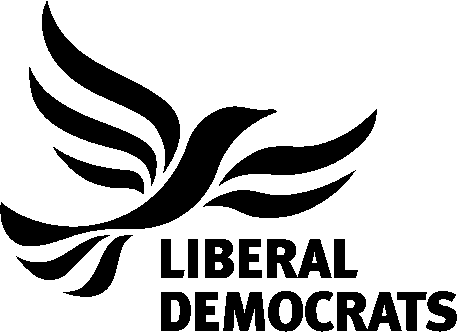 -----------------------------------------Quiz Night Booking Form 3rd March 2017 – 7.30pmName(s): 	……………………………………….Email:	……………………………………….			Telephone: 	…………………………………………..	I would like to reserve …… ticket(s) at a cost of £10 per ticket. Total Payment: £……I will be paying: 	By Bank Transfer  			By Cheque 			In Cash*   Please make Cheques payable to GODALMING LIBERAL DEMOCRATS and send cheques to:Paul Follows - Flat 30 Weirview Place, Cattershall Lane, Godalming, GU7 1DE.For Bank Transfer Please Use:   NATWEST  - Sort Code - 60-09-04 and Account No. 00732109 and state the reference [YOUR NAME + QUIZ]For all returned forms, any queries or if you wish to pay in cash please speak to the Treasurer or email LDGod_Treasury@outlook.com